Министерство образования Российской Федерации.Государственное бюджетное дошкольное образовательное учреждениедетский сад общеразвивающего вида № 12 с приоритетным осуществлениемдеятельности по художественно-эстетическому развитию детейАдмиралтейского районаСанкт-Петербурга.Санкт-Петербург, 190000, Адмиралтейская набережная., д. 10.ПРОТОКОЛ № 1Педагогического СоветаГБДОУ № 12								28.08.2015 года.Присутствовало: 	9  человек.Председатель: заведующий ГБДОУ № 12 – И.С. Лукина.Секретарь:  воспитатель –  С.А. Оглоблина.Повестка дня: 	1. Доклад  «Система образования Адмиралтейского района: диалог, взаимодействие, результат». Сообщение о результатах работы городского и районного педагогического совета, итогах работы района за 2014-15 учебный год, перспективные задачи Адмиралтейского района на ближайшее будущее. Докладчик: заведующий ОУ.2. «Проектный метод – основа организации образовательной деятельности по ФГОС».  Докладчик: воспитатель Вишка Н.В.Обсуждение возможности организации инновационной деятельности с использованием проектного метода.3. Доклад «Антикоррупционная деятельность в ОУ: вопросы воспитания». Докладчик: заведующий ОУ. Обсуждение возможных форм и методов работы с дошкольниками по данному направлению.4. Обсуждение и согласование годового плана образовательной работы на 2015 – 2016 учебный год.5. Пересмотр и согласование Положения об оценки деятельности педагогических работников учреждения на 2015-2016 учебный год.6. Расстановка кадрового состава по группам.7. Рассмотрение, обсуждение и согласование рабочих программ воспитателей  и специалистов детского сада на 2015 – 2016 учебный год.8. Рассмотрение, обсуждение и согласование годового календарного учебного графика на 2015 – 2016 учебный год.9. Обсуждение и согласование учебного плана на 2015 – 2016 учебный год.10. Обсуждение и согласование основной образовательной программы детского сада на 2015 – 2016 учебный год.11. Рассмотрение, обсуждение и согласование Правил внутреннего распорядка обучающихся. Материал представляла – заведующий И.С. Лукина.12. Обсуждение и согласование расписания непрерывной непосредственно образовательной деятельности на 2015-2016 учебный год13. Обсуждение и согласование режимов дня, системы оздоровительной работы, режимов двигательной активности на 2015-2016 учебный год.14. Обсуждение и согласование отчета о результатах самообследования учреждения за 2014-2015 учебный год.15. Обсуждение и согласование  плана по антикоррупционному воспитанию, работе по профилактике ДТТ.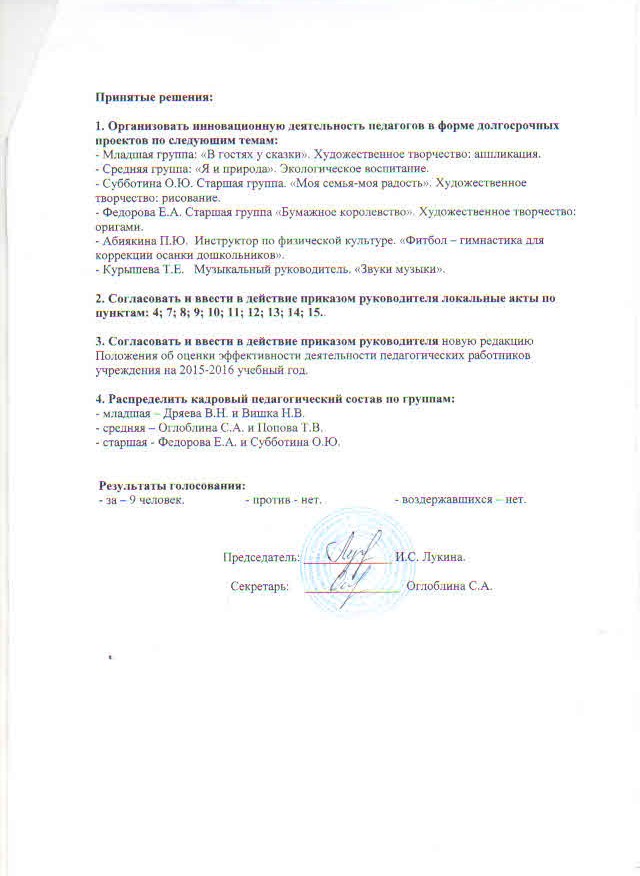 